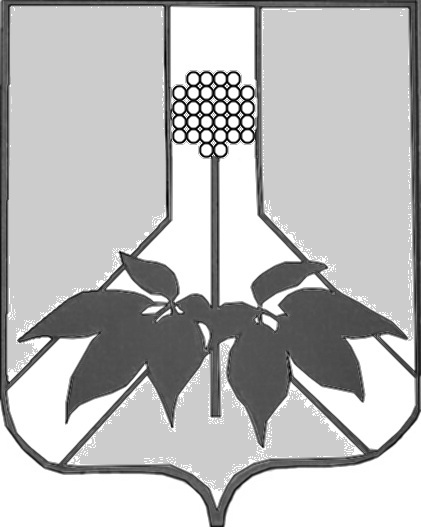 ДУМА ДАЛЬНЕРЕЧЕНСКОГО МУНИЦИПАЛЬНОГО РАЙОНА                                                      РЕШЕНИЕ28 октября 2021 года                           г. Дальнереченск                              № 165-МНПА       Об утверждении Положения о муниципальном жилищном контроле в Дальнереченском муниципальном районе           В соответствии со статьей 20  Жилищного кодекса Российской Федерации, Федеральным законом от 31июля 2020 года N 248-ФЗ "О государственном контроле (надзоре) и муниципальном контроле в Российской Федерации",  Уставом Дальнереченского муниципального района, Дума Дальнереченского муниципального районаРешила:1. Утвердить прилагаемое Положение о муниципальном жилищном контроле  в Дальнереченском муниципальном районе.2. Настоящее решение вступает в силу со дня его официального обнародования, но не ранее 1 января 2022 года, за исключением положений раздела 5 Положения, который вступает в силу с 01 марта 2022 года.      3. Разместить настоящее решение на официальном сайте администрации Дальнереченского муниципального района в сети Интернет.Глава Дальнереченского                                                       В.С. Дерновмуниципального района 